                                BIBLIOTECA V. BROCCHI				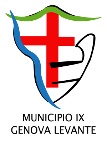 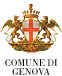 Via Casotti 1 – 16167 GenovaTel. 010 321892 – e-mail: biblbrocchi@comune.genova.itLa Biblioteca Brocchinel corso dell’anno 2018/2019 organizzaattività e laboratori rivolti a giovanissimi lettori (4/8 anni) e ai loro accompagnatori,con partecipazione gratuita.Narrazioni                                                                                                                                                                                               letture ad alta voce, letture animate, dal libro al film, story telling, laboratorio pop-up, teatrino del Kamishibai.                                                                                                                                                                                                                                                                                                                                                                                                                                                                                                                                                                                                                                                                                                                                                                                                                                                                                                                                                                       Incontri con autori e illustratori.Laboratori creativi per adulti e bambini.Conferenze pedagogicheIncontri tematici, video interviste e documentazioni raccolte in Italia e nel mondo.        PERCHÉ PERDERSI TUTTO QUESTO?Siete invitatiMercoledì 17 ottobre 2018 alle ore 16,30alla presentazione di “STORIE IN GIOCO”Venite a conoscere il progetto e chi curerà le attività:docenti, pedagogisti, bibliotecari e volontari.